Tarih : 19.06.2019                                             Sayı :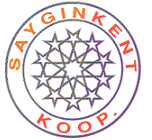 
          Konu : 1774 kanun sayılı Kimlik Bildirme Kanunu hakkındaDeğerli Saygınkent Site Sakinleri;1774 kanun sayılı Kimlik Bildirme Kanunu'na göre konutlarda oturan ve çalışanların kimlik bilgilerini; bildirim formu ile yöneticilerine iletmeleri gerekmektedir. 13.07.1974 tarih ve 14944 nolu Resmî Gazete de yayınlanan “Kimlik Bildirme Kanununun Uygulanması İle İlgili Yönetmelik” in -   “Konut hizmetlerinde çalışanlar-Yükümlüler “ ile ilgili 12. Maddesin gereğince; Yerleşmek amacı ile şehir, kasaba ve köy sınırları içindeki konutlarda oturan aile reisleri, aralarında aile bağı olmaksızın bir arada kalanlardan kendilerince seçilecek biri veya yalnız yaşayan kişiler tarafından, buralarda sürekli veya geçici olarak ve konutta kalarak çalışan hizmetçi, aşçı, mürebbiye, bekçi ve benzeri her türlü hizmetlerde çalıştırılanların kimlikleri, form 2'deki Çalışanlara Ait Kimlik Bildirme Belgesine yazılır. İki nüsha ve fotoğraflı olarak düzenlenecek bu belgeler mahalle veya köy muhtarına onaylatılarak, üç gün içinde en yakın yetkili genel kolluk örgütüne verilmesi gerekmektedir.  -   “Yükümlüler“ ile ilgili 13. Maddesi gereğince;  konutlarda oturmakta olan ailelerin reisleri kendileri ile birlikte sürekli olarak oturan kişilerin tamamının toplu olarak, aralarında aile bağı olmaksızın kalan kişiler ile tek başlarına yaşayanlar, kendilerinin kimliklerini form 5'deki Konutta Kalanlara Ait Kimlik Bildirme Belgesine yazmaları  gerekmektedir. -  14. Maddesi gereğince; Kat mülkiyetine tabi taşınmaz mallarda oturmakta olan aile reisleri veya kişiler, düzenleyecekleri çalışanlara ait kimlik bildirme ve konutta kalanlara ait kimlik bildirme belgelerinin birer örneğini sorumlu yöneticiye verirler.-   “Misafirler ve Yükümlüler “ ile ilgili 15. Maddesigereğince ; Şehir, kasaba ve köy sınırları içindeki konutlara misafir olarak gelen ve 30 günden fazla bir süre için kalacak kişilerin kimlikleri, bu konutlarda oturmakta olan ailelerin reisleri veya aralarında aile bağı olmaksızın kalan veya yalnız yaşayan kişiler tarafından form 6'daki Misafirlere Ait Kimlik Bildirme Belgesine yazılır ve iki nüsha olarak düzenlenen bu belgeler üç gün içinde en yakın yetkili genel kolluk örgütüne vermeleri gerekmektedir.  -   “Göçenler ve Yükümlüler “ ile ilgili 16. Maddesi gereğince;Şehir, kasaba ve köy sınırları içindeki konutlarda otururken mevsimlik olarak yaylak ve kışlak gibi yerlere göçen veya yaylak ve kışlaklar arasında yer değiştiren aile veya kişilerin kimlikleri, aile reisleri ve kişiler tarafından form 6'daki Konutta Kalanlara Ait Kimlik Bildirme Belgesine yazılır ve iki nüsha olarak düzenlenecek bu belgeler üç gün içinde en yakın yetkili genel kolluk örgütüne vermeleri gerekmektedir.  Bu yükümlülükleri yerine getirmeyenler hakkında maksimum 7762,00 TL’ye kadar muhtelif para cezaları ön görülmüş, gerçeğe aykırı beyan ve bilgi verenler hakkında da maksimum 15.525,00 TL’ ye kadar muhtelif para cezaları öngörülmektedir. Bu nedenlerle;Ekteki kimlik bildirim formunu doldurarak, en geç 3 gün içinde  site yönetimimize vermeniz önemle rica olunur. 19.06.2019	                       Saygınkent Site Yönetimi